MODÈLE DE PLAN DE PROJET SIMPLE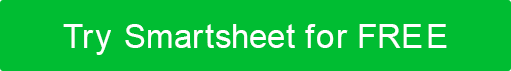 NOM DU PROJETCHEF DE PROJETRÉSUMÉ DU PROJETOBJECTIFS DU PROJETObjectif 1Objectif 2Objectif n° 3Objectif 1Objectif 2Objectif n° 3Objectif 1Objectif 2Objectif n° 3PORTÉE DES TRAVAUXPRINCIPAUX LIVRABLESLivrable 1Livrable 2Livrable 3Livrable 1Livrable 2Livrable 3Livrable 1Livrable 2Livrable 3INDICATEURS DE PERFORMANCE CLÉSCHRONOLOGIE DU PROJETDURÉE ESTIMÉE :6 mois (avril – septembre)6 mois (avril – septembre)CHRONOLOGIE DU PROJETPHASES DU PROJETPHASES DU PROJETÉTAPES CLÉSCHRONOLOGIE DU PROJETPhase 1 :  Planification et stratégiePhase 2 :  Élaborer des plans d'actionPhase 3 :  Créer des ressources marketingPhase 4 :  Mise en œuvrePhase 1 :  Planification et stratégiePhase 2 :  Élaborer des plans d'actionPhase 3 :  Créer des ressources marketingPhase 4 :  Mise en œuvrePROJET ÉQUIPERÔLERÔLERESPONSABILITÉPROJET ÉQUIPEPROJET ÉQUIPEPROJET ÉQUIPEPROJET ÉQUIPEDÉMENTITous les articles, modèles ou informations fournis par Smartsheet sur le site Web sont fournis à titre de référence uniquement. Bien que nous nous efforcions de maintenir les informations à jour et correctes, nous ne faisons aucune déclaration ou garantie d'aucune sorte, expresse ou implicite, quant à l'exhaustivité, l'exactitude, la fiabilité, la pertinence ou la disponibilité en ce qui concerne le site Web ou les informations, articles, modèles ou graphiques connexes contenus sur le site Web. Toute confiance que vous accordez à ces informations est donc strictement à vos propres risques.